ZESPÓŁ SZKÓŁ NR 2 W NAŁĘCZOWIE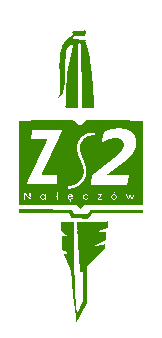 ul. Prusa 1324-140 Nałęczówhttp://zs2.naleczow.pl/  e- mail: sekretariat@zeromskilo.pl    tel. 81 50 14 728  kom. 669 601 777Zwolnienie dziecka z internatu do innego miastaUprzejmie proszę o zwolnienie mojego dziecka (imię i nazwisko)………………………………………………
z internatu do miasta (podać adres)…………………………………………………………………………………………..
od dnia …………………………. od godz. ………………. do dnia……………………………. do godz. …………………. 
Od tego czasu będzie przebywać pod opieką (imię i nazwisko)…………………………………………………, tel. kontaktowy……………………………………………………W tym czasie ponoszę za dziecko pełną odpowiedzialność.…..………………………………………………………………………….
(data i czytelny podpis rodzica/opiekuna prawnego)